Угодья. Участок расположен на юго-востоке Тихвинского района. Характеризуется различными угодьями, смешанный лес, хвойный лес, небольшие заросшие поля.Транспорт. До участка можно легко доехать на легковом автомобиле.Охотничьи ресурсы:Телефоны: 8-812-539-50-77 Горячая линия по борьбе с браконьерствомИнспектор района: 8-911-130-82-47 Горбачёв Павел Викторович Описание границ	Северная: От северо-западного угла квартала 1074 Озерского участкового лесничества Тихвинского лесничества общим направлением на восток по северной границе квартала 1074 Озерского участкового лесничества до его северо-восточного угла.Восточная: От северо-восточного угла квартала 1074 Озерского участкового лесничества общим направлением на юг по восточным границам кварталов 1074, 1075, 1077 Озерского участкового лесничества до юго-восточного угла квартала 1077 Озерского участкового лесничества.Южная: От юго-восточного угла квартала 1077 Озерского участкового лесничества. Общим направлением на запад по южным границам кварталов 1077, 1076 Озерского участкового лесничества до юго-западного угла 1076 квартала Озерского участкового лесничества.Западная: От юго-западного угла 1076 квартала Озерского участкового лесничества общим направлением на север по западным границам кварталов 1076, 1075, 1074, 1073 Озерского участкового лесничества до юго-восточного угла квартала 103 Шугозерского участкового лесничества Тихвинского лесничества, далее на северо-восток по прямой до северо-западного угла квартала 1074 Озерского участкового лесничества.ООУ Тихвинского района (Район поселка Б. Палуя)Площадь 1,7 тыс. гаНаселённые пункты: Малая Палуя, Большая Палуя, ур. ПильтякСадоводства: отсутствуют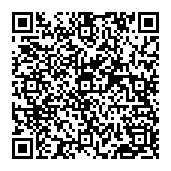 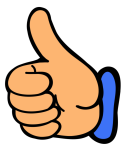 волк, заяц-беляк, куница, бобр, глухарь, тетерев, вальдшнеп, рябчик, гуси, утки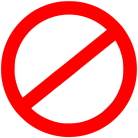 